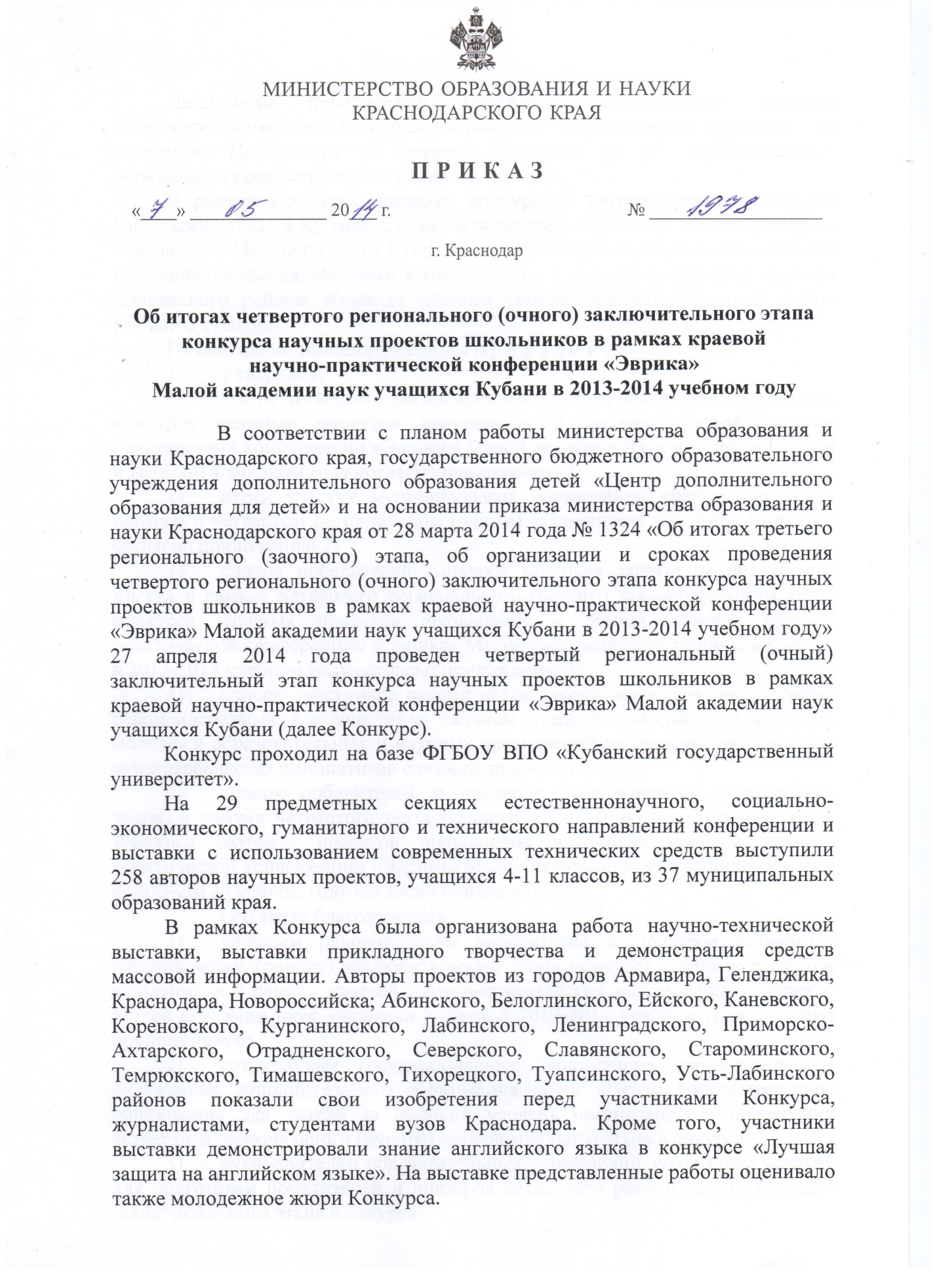 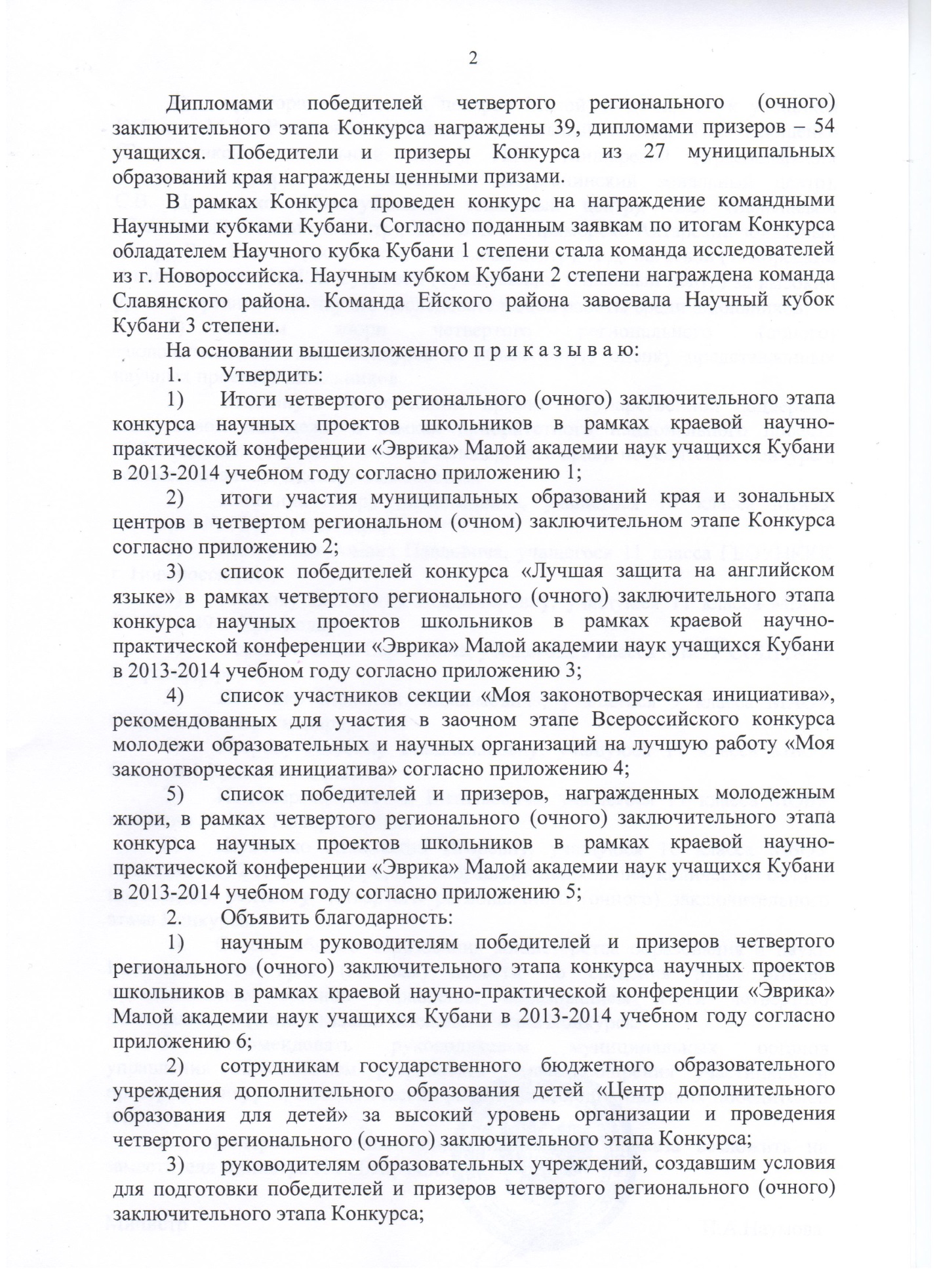 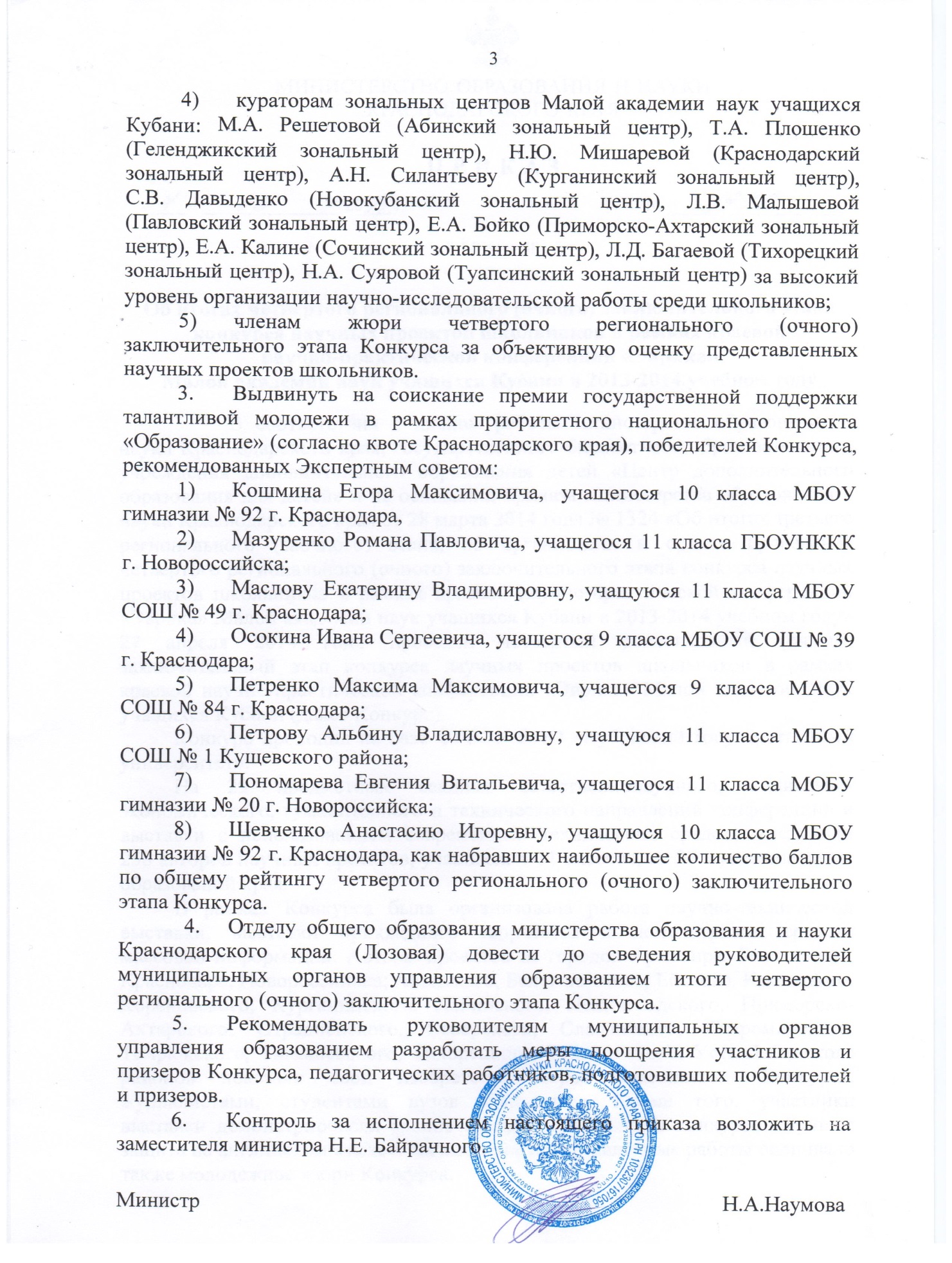 Итоги четвертого регионального (очного) заключительного этапа конкурса научных проектов школьников в рамках краевой научно-практической конференции «Эврика»  Малой академии наук учащихся Кубанив 2013-2014 учебном годуЕстественнонаучное направление в рамках секций:«Биология»«География» «Математика»«Медицина и здоровый образ жизни. Основы безопасности жизнедеятельности»«Физика. Астрономия»«Химия»«Экология»Техническое направление в рамках секций: «Компьютерные технологии»«Техническая (3-8 классы)» «Политехническая» (9-11 классы)Социально-экономическое направление в рамках секций«Политология и право»«Моя законотворческая инициатива»«Психология»«Социология»«Экономика»Гуманитарное направление в рамках секций «История»«История религии и церкви» «Искусствознание»  «Технология прикладного искусства»«Краеведение. Кубановедение»«Литературное творчество»«Литературоведение»«Журналистика»«Средства массовой информации»«Лингвистика (русский язык)»«Лингвистика (английский, немецкий, французский языки)» «Мой первый учебно-исследовательский проект (биологическое направление)» (4-8 классы)«Мой первый учебно-исследовательский проект (естественнонаучное направление) (4-8 классы)»«Мой первый учебно-исследовательский проект  (социально-гуманитарное направление) (4-8 классы)»  Начальник отдела общего образования			           О.А.ЛозоваяИтоги участия муниципальных образований края и зональных центров  в четвертом региональном (очном) заключительном этапе конкурса научных проектов школьников в рамках краевой научно-практической конференции «Эврика» Малой академии наук учащихся Кубани в 2013-2014 учебном году       Начальник отдела общего  образования 	   										          О.А.ЛозоваяСписок победителей конкурса «Лучшая защита на английском языке» в рамках четвертого регионального (очного) заключительного этапа конкурса научных проектов школьников в рамках краевой научно-практической конференции «Эврика» Малой академии наук учащихся Кубани  в 2013-2014 учебном годуНачальник отдела общего образования						         О.А.ЛозоваяСписок участников секции «Моя законотворческая инициатива», рекомендованных для участия в заочном этапе Всероссийского конкурса молодежи образовательных и научных организаций на лучшую работу «Моя законотворческая инициатива» Начальник отдела общего образования				            О.А.ЛозоваяСписок победителей и призеров, награжденных молодежным жюри, в рамках  четвертого регионального (очного) заключительного этапа конкурса научных проектов школьников  в рамках краевой научно-практической конференции «Эврика» Малой академии наук учащихся Кубани в 2013-2014 учебном году  Начальник отдела общего образования						         О.А.ЛозоваяСписок научных руководителей победителей и призеров четвертого регионального (очного) заключительного этапа конкурса научных проектов школьников в рамках краевой научно-практической конференции «Эврика» Малой академии наук учащихся Кубани в 2013-2014 учебном году Начальник отдела  общего  образования		                  					            	                                О.А.ЛозоваяПРИЛОЖЕНИЕ 1УТВЕРЖДЕНЫ приказомминистерства образования и наукиКраснодарского краяот 07.05.2014 № 1978№ п/пФ.И.О.КлассОбразовательное учреждениеМуниципальное образованиеТема проектаКол-во балловРейтингПобедитель /призерВодопьянов Вадим Александрович10МОУ СОШ № 1, МОУ ДОД ЭБЦЕйский районШакал обыкновенный, инвазионный вид Ейского района491победительХаленко Владислава Валерьевна10ЧОУ СОШ «Личность»НовороссийскИсследование возможностей разведения некоторых растений семейства орхидные для дальнейшей их репортации в естественную среду472призёрКоробчук Виктория Васильевна9МБОУ СОШ № 1, МБОУ ДОД «ДДТ»Абинский районВлияние субстрата на вегетативное размножение стевии – природного сахарозаменителя, адаптогена и продукта XXI века413призёрБелокреницкая Полина Александровна10МБОУ СОШ № 4Приморско-Ахтарский районМониторинг ушастой совы в окрестностях ст. Ольгинская за 4 года374участникБогданов Алексей Сергеевич11МАОУ СОШ № 2Курганинский районПрививка томатов голландской селекции на подвой Максифорт F1335участникГукасян Лиана11МАОУ СОШ № 4Абинский районУрожайность клубней картофеля в совместных посевах с нутом и горохом326участникСтальмахович Руслан Рамазанович9МБОУ СОШ № 36Северский районВлияние регуляторов роста на продуктивность картофеля326участникМартынова Екатерина Игоревна11МАОУ СОШ № 40НовороссийскМониторинг изменения экологического состояния территория государственных заказников Утришский и Абрауский с созданием заповедника «Утриш»257участникЦицилин Иван Андреевич11Лицей НЧОУ «ИСТЭк»КраснодарИсследование стимулирующего воздействия естественного электромагнитного излучения растений257участникЛесин Виктор Владимирович10МОБУ СОШ № 65СочиФакторы образования лавин и связанные с ними особенности на территории ГКЛК Красная Поляна471победительЗиновьева Анна Андреевна9МБОУ СОШ № 1Абинский районНеизвестные пещеры Краснодарского края462призёрНененко Александр Владимирович10МБОУ гимназия № 23КраснодарТрансформация структуры экономики Краснодара в Постсоветский период453призёрШлапак Дарья Сергеевна10МБОУ СОШ № 86КраснодарКараганские ископаемые в разрезе реки Пшеха у посёлка Цуревского453призёрМысак Артём Петрович11МБОУ СОШ № 86КраснодарДинамика береговой полосы Краснодарского водохранилища станицы Старокорсунской414участникЛуценко Валентина Сергеевна11МОБУ СОШ № 9Лабинский районВнутренние воды Лабинского района и стихийные природные явления, связанные с ним405участникОльхович Олег Юрьевич10МБОУ СОШ № 2 Тимашевский районПроблемы миграционных процессов в России и Краснодарском крае, их влияние на национальный состав326участникОсокин Иван Сергеевич9МБОУ СОШ № 39, МБОУДОД ЦДОД  «Малая академия»КраснодарТеорема о трех окружностях501победительЯцукова Анастасия Григорьевна11МБОУ СОШ № 4Туапсинский районАлгоритмический подход к решению планиметрических задач на основе задач-теорем472призёрШкареда Анастасия Михайловна9МОУ СОШ № 2Ейский районВеликая Отечественная война в задачах по математике453призёрГлоба Виктория Федоровна11МОБУ СОШ № 15 Кореновский районМетод древнерусских саженей в строительстве424участникШевченко Иннокентий Дмитриевич9МАОУ СОШ № 4Абинский районИнтересные свойства треугольника405участникДанилко Светлана Юрьевна9МБОУ СОШ № 33Тихорецкий районИсследование головоломки о квадрате386участникПрокопенкоАнгелина   Геннадьевна9МБОУ СОШ № 74,МБОУДОД ЦДОД «Малая академия»КраснодарИсследование  прямоугольного тетраэдра и применение его свойств при решении стереометрических задач386участникСеменчиков Федор Александрович9МБОУ СОШ № 9Приморско-Ахтарский районРешение задач коммивояжера методом ветвей и границ. Применение данной задачи для оптимизации перевозок по замкнутому маршруту277участникЛехкий Александр Григорьевич11БОУ «СОШ № 1»Динской районИсследование заболеваний органов зрения у учащихся МБОУ СОШ № 1 ст. Динской и их профилактика481победительЕгоров Олег Юрьевич9ГБОУ НКККНовороссийскСПИД как общественно-социальная проблема современного общества462призёрСноговскийВладимир Петрович11МБОУ СОШ№ 10, МБОУДОД ЦДОД «Малая академия»КраснодарВлияние абиотических факторов пещер хребта Унакоз и пещер Азишской на психофизиологические процессы организма подростков453призёрКочкин Антон  Андреевич10МБОУ СОШ № 66КраснодарРоль сотрудничества МБОУ СОШ № 66 и в/ч 3703 в деле патриотического воспитания учащихся и поднятия престижа воинской службы424участникТанцура Екатерина Александровна9МОБУ гимназия № 1, МОБУ ЦДОдД «Хоста»СочиЧеловек и некоторые химические факторы415участникЖуравлёва Виолетта Викторовна9МБОУ СОШ № 2Староминский район Разработка противогерпесной гигиенической помады на основе лекарственных трав Кубани406участникОльховик Артур Викторович9МБОУ СОШ № 1Успенскийрайон Вода, которую мы пьем397участникКудря Юлия Николаевна10МБОУ СОШ № 4Староминский район  Сравнительный анализ минеральной воды388участникПосмитний Игорь Николаевич9МБОУ СОШ № 2Темрюкский районГеографическая составляющая проблемы подросткового травматизма в г. Темрюке388участникКундрюкова Анна Дмитриевна11МБОУ СОШ № 8 Тихорецкий районИсследование химического состава продукции Тихорецкого маслозавода на разных этапах производства379участникСелеменев Валерий Геннадьевич11МОБУ лицей№ 23СочиИзучение опыта использования лекарственных трав во время великой Отечественной войны3610участникМажник Павел Анатольевич9Лицей НЧОУ «ИСТЭк»КраснодарРазработка мини-ГЭС491победительВызулин Евгений Сергеевич10МБОУ лицей № 4КраснодарИсследование электропроводности  смесей углеродных нанотрубок в воде482призёрЧумак Елена Владимировна10МОБУ СОШ № 20Кореновский районИспользование энергии солнца и земли в пользовательских целях. Гемотермальный кондиционер на солнечной батарее463призёрАлексанина Анна Николаевна11Лицей НЧОУ «ИСТЭк»КраснодарИсследование возможности использования светодиодов в качестве датчиков освещения и источников фото-ЭДМ404участникМасляев Михаил  Александрович10МБОУ СОШ № 25Славянский районСоздание летательного аппарата, использующего для полета электрическую тягу385участникИвахненко Анна Александровна11МОУ СОШ № 11Ейский районИсследование солнечной активности и наблюдение за вспышками на Солнце и магнитными бурями по фотографиям спутника SOHO376участникУколов Константин Константинович9МАОУ СОШ «Эрудит»ГеленджикПенопласт и закон Бернулли367участникЛевченко Анна Александровна10МБОУ СОШ № 20Кавказский район Изучение биополя человека348участникЕвтушенко Александр Сергеевич9МБОУ гимназия № 92КраснодарИсследование физических свойств опресненной воды339участникБессонов Григорий Александрович9МОУ СОШ № 11Ейский районИсследование зависимости частоты электрического тока на локомоцию рыб3210участникСерая Екатерина Сергеевна11МАОУ СОШ № 2Павловский районОсмос в нашей жизни3011участникБолдырева Виктория Сергеевна11МОАУ СОШ № 17 Кореновский районИзучение физико-химических свойств гелей для душа2612участникМусиенко Алексей Алексеевич10МОБУ СОШ № 4Лабинский районИсследование Земли из космоса2513участникОлейник Богдан Васильевич10МБОУ СОШ № 16АнапаМолекулярная физика. Тепловые двигатели2513участникПостол Вадим Михайлович10МБОУ лицей № 64КраснодарИнновации в строительстве – школьному зданию1614участникСтатецкая Елена Игоревна10МАОУ СОШ № 4Абинский районОбнаружение ионов свинца в растительности и почвах промышленных зон Абинского и Крымского районов481победительХодановаСветлана Владимировна10МАОУ гимназия № 5НовороссийскСравнительная характеристика качества муки, употребляемой в г. Новороссийске452призёрЩербаков  Сергей Александрович9МАОУ СОШ № 10Курганинский районОценка качества хлеба, выпускаемого различными производителями и хлеба от сорокинцев433призёрПоляшов Алексей Дмитриевич10МБОУ СОШ № 5 Белореченский районУлучшение качества минерального удобрения аммиачной селитры гигроскопическими добавками404участникНауменко Софья Игоревна10МОБУ СОШ № 25СочиОпределение качества мёда с помощью органолептических, химических и микроскопических методов355участникГладнева Екатерина Евгеньевна10МБОУ СОШ № 34КраснодарОпределение влияния средств для смягчения на жесткость водопроводной воды346участникХарченко Евгений Михайлович10МБОУ СОШ № 1Успенский районОсторожно -витаМИНЫ!337участникМальцева ОльгаАлександровна11МБОУ лицейКаневской районСырное чудо328участникМитрофановаЕкатеринаАлександровна10МАОУ гимназия № 5НовороссийскСравнительная характеристика химического состава питьевой воды из разных источников г. Новороссийска309участникЛейбина АленаВладимировна10МБОУ СОШ № 32Каневской районСравнительная характеристика показателей колодезной воды2810участникВарцава Михаил Викторович11МБОУгимназия № 87КраснодарМагнитные наноматериалы2511участникМазуренко Роман Павлович11ГБОУ НККК, МБОУ ДОД ДТДМНовороссийскВоздействие нитратов и фосфатов на состояние в Цемесской бухте501победительХодус Инна Олеговна10МАОУ лицей «Морской технический», МБОУДОД ДТДМНовороссийскСохранения видового разнообразия, как условие устойчивости Суджукской лагуны482призёрДемидова Ирина Сергеевна9МБОУ СОШ № 20Кавказский районЭкологическая экспедиция по станице Казанской443призёрСероглазова Мария Сергеевна11МАОУ СОШ № 19НовороссийскВлияние цементных предприятий Новороссийска на экологическое состояние города384участникПартасова Анастасия Сергеевна11МБОУ-СОШ № 2АрмавирЭкологический мониторинг бассейна реки Кубань в окрестностях г. Армавира345участникЧернышова Юлия Юрьевна9МБОУ СОШ № 16Кущёвский районВлияние рубок ухода в лесополосах на видовое разнообразие и физические параметры окружающей среды345участникЗамалядинова Дарья Борисовна9МБОУ СОШ № 27   Северский районСанитарно-гигиеническая  оценка экологического состояния водной среды и здоровья населения (на примере Северского района Краснодарского края)166участникЗайцев Егор Вячеславович11МБОУ СОШ № 2,  МБОУ ДОД «ЦД(ю)НТТ»АрмавирПрикладная программа «Авианавигатор»431победительШтепа Ольга Андреевна10ЧОУ Гимназия № 1 НовороссийскСравнение алгоритмов движения по линии для робота на основе конструктора  LEGOMINOSTOIRMSNXT в средах ROBOLAB и   ROBOTS412призёрМомот Елизавета Сергеевна11МБОУ СОШ № 4 Тимашевский районИсследование и моделирование фракталов393призёрАгаев Ильяс Ильгарович10МАОУ «СОШ № 40»НовороссийскСоздание сайта в системе управления контентом Joomla и раскрутка его в поисковых системах384участникМаций Владимир Сергеевич9ЧОУ гимназия «Эрудит»КраснодарГимны стран мира384участникСтепаненко Вячеслав  Николаевич11МБОУ лицей № 4Славянский районТренажер по информатике375участникЮренко Мария Игоревна9МОБУ СОШ № 9Лабинский районРазвитие системы дистанционного обучения в современном обществе375участникАфендулиди Елена Юрьевна10МОБУ лицей № 23СочиTravel to the world of English	356участникКачур Максим Сергеевич10МБОУ лицей № 4Славянский районБазовый тренажер по изучению лексики и грамматики английского языка ENGLISH FIVE356участникДерипаска Владимир Владимирович10МБОУ СОШ № 4Приморско-Ахтарский районСистема координат347участникФилиппов Алексей Андреевич10МОУ гимназия № 14Ейский районВизуализация кривых Гвидо Гранди в среде программирования Python347участникКолесник Александр Алексеевич11МОБУ СОШ № 15 Кореновский районАлгоритмы перевода чисел в различных системах исчислений338участникЧан Занг Лонг9МБОУ лицей № 4КраснодарРазработка электронного словаря для мобильной  компьютерной техники319участникПопко Екатерина Сергеевна8МАОУ «СОШ № 2»Курганинский районСенсорный выключатель света421победительРовкин Даниил Александрович4МБОУ СОШ № 44Северский районАвторские мультипликационные фильмы как форма проектной деятельности на уроках «Окружающий мир»342призёрГригорьев Максим Александрович4МАОУ «СОШ № 2»Тбилисский районВторая жизнь пластиковых бутылок313призёрПигарев Максим  Борисович4МБОУ СОШ № 9Староминский районДоспехи  для  смелых духом. Скафандр космонавта. Теплоизоляция313призёрКошмин Егор Максимович9МБОУ гимназия № 92КраснодарГексапод для удаленного контроля и прокладки кабелей «RMR»501победительМаксименко Алексей Владимирович10МАОУ СОШ № 14Курганинский районСветодиодный куб492призёрВульф Михаил Дмитриевич10МАОУ лицей «Морской технический»НовороссийскАвтоматизированный комплекс для спасения на воде483призёрКукса ВиталийВладимирович9МБОУ СОШ № 3Ленинградский районТворческий проект «Мини-инкубатор»483призёрМитина Анна Игоревна9МОУ СОШ № 11Ейский районИсследование возможности удаления нефтепродуктов с поверхности воды с помощью магнитных полей454участникГорбань Артем Анатольевич11МБОУ СОШ № 1Ленинградский районМодернизация светофорного узла415участникРузахунов Артур Муратович11МБОУ СОШ № 43Абинский районРезонатор для двухтактного двигателя415участникПрисяжнюк Анна Александровна9МБОУ гимназия № 92КраснодарНачальные разработки искусственного интеллекта, использованные в роботе-архитекторе и роботе-помощнике386участникКазанкин Александр Владимирович10МАОУ СОШ № 14Курганинский районПрименение гидрогенераторов в многоквартирных жилых домах347участникКонелец Евгения Евгеньевна9МОБУ СОШ № 4Лабинский районСолнечная антенна308участникПетренко Максим Максимович9МАОУ СОШ № 84, МБОУДОД ЦДОД «Малая академия»КраснодарГосударственная политика в сфере охраны археологического комплекса«Гермонасса - Тмутаракань»501победительУварова Виктория Геннадьевна11МАОУ СОШ № 13Темрюкский районПлюсы и минусы материнского капитала как механизма изменения демографической ситуации в РФ402призёрСелезнев Дмитрий Алексеевич10МБОУ лицей № 48, МБОУДОД ЦДОД «Малая академия»КраснодарПроблемы многодетных семей в реализации их прав393призёрКолядникова Анна Сергеевна10МБОУ СОШ № 52Северский районКонституции Российской Федерации 20 лет344участникЯковлева Милана Андреевна9МАОУ СОШ № 4Абинский районК вопросу об участии граждан в охране общественного порядка на примере муниципального образования Абинский район344участникЧеркис Виктор Дмитриевич10МОБУ СОШ № 7СочиКонституция России глазами школьника315участникБороздин Егор Олегович11МАОУ гимназияБелореченский районСовершенствование законодательства в сфере системы администрирования страховых взносов на обязательное социальное страхование481победительСорокин Дмитрий Алексеевич9МБОУ СОШ № 12Белоглинский районО совершенствовании нормативно-правовой базы по организации ЕГЭ и ГИА-9462призёрГерасименко Ирина Валерьевна9МБОУ ООШ № 14Приморско-Ахтарский районПроблемы организации дошкольных учреждений альтернативных муниципальным детским садам453призёрПетренко Елена Сергеевна9МБОУ СОШ № 1Староминский районПравовой аспект проблемы трудоустройства несовершеннолетних в Староминском районе434участникПрищенко Алина Владимировна10МБОУ СОШ № 15Тимашевский районИспользование сотового телефона в образовательном учреждении425участникСущенко Алина Витальевна9МОБУ СОШ № 80СочиМолодёжная политика: проблемы и пути решения (на отдельных примерах Лазаревского района г. Сочи)406участникУварова Виктория Геннадьевна11МАОУ СОШ № 13Темрюкский районПлюсы и минусы материнского капитала как механизма изменения демографической ситуации в РФ327участникВоронина Полина Витальевна10МБОУ СОШ № 8Тимашевский районПроблемы молодой семьи и возможности их решения средствами социальной работы298участникШтомпель Анастасия Евгеньевна10МБОУ СОШ № 1Староминский районАнализ аспектов современной избирательной системы противоречащих конституции РФ и пути решения этой проблемы298участникЯковлева Милана Андреевна9МАОУ СОШ № 4Абинский районК вопросу об участии граждан в охране общественного порядка298участникСуртаева Мария Николаевна10Лицей НЧОУ «ИСТЭк», МБОУДОД ЦДОД «Малая академия»КраснодарИзучение сатиры как психологическогофеномена491победительШуванова Вероника Игоревна9МОБУ гимназия № 1, МОУ ДОД ЦТРиГОСочиНаследование творческих способностей и их влияние на успешность в обучении482призёрПунгина Анна Павловна11МБОУ СОШ № 17Северский районЦиники. Кто они и откуда?473призёрПолежаева Виктория Александровна9МОБУ СОШ №7, МОУ ДОД ЦТРиГОСочиСтрахи в подростковом возрасте454участникМельников Кирилл Вячеславович10МБОУ СОШ № 2, МБОУДОД ЦДОД«Малая академия»КраснодарЗнакомство с альтер-эго через психологический квест435участникМагай Юлия Андреевна10МБОУ СОШ № 7 Тимашевский  районФакторы, влияющие на сплоченность коллектива366участникБелослюдцев Роман Игоревич11МАОУ лицей «Морской технический»НовороссийскВлияние уровня самооценки школьника на успешность обучения307участникНайденович Анна Анатольевна10МБОУ лицей № 48, МБОУДОД ЦДОД «Малая академия»КраснодарПодростковый вандализм в России: социально-психологический анализ451победительМурашкин Никита Вячеславович10МОУ СОШ № 6Ейский район Отношение населения станицы Камышеватской  проблеме сиротства и замещающим семьям402призерБелозор Елизавета Сергеевна10МБОУ СОШ № 1, МАОУ ДОД ДДТ «Родничок»Приморско-Ахтарский районПричины девиантного поведения подростков Приморско-Ахтарского района373призерЕвченко Татьяна Юрьевна10МБОУ СОШ № 4Приморско-Ахтарский районБлизнецы сельских поселений Приморско-Ахтарского района354участникКостюк Ксения Владимировна11МОБУ СОШ № 25 Динской районЛегко ли быть учителем в современной школе?354участникНелепа Екатерина Александровна9МБОУ СОШ № 4Апшеронский районРусский характер, какой он? Взгляд современника306участникСадайло Дарья Александровна11МАОУ СОШ № 4Абинский районЭкологическая безопасность и энергосберегающие лампы207участникШевченко Анастасия Игоревна10МБОУ гимназия № 92КраснодарОрганизация и  совершенствованиекоммерческой деятельности в розничной сети «Магнит»501победительНовиков Антон Олегович9МБОУ СОШ № 95,МБОУДОД ЦДОД«Малая академия»КраснодарСтрахование жилья – частный или государственный интерес?482призерДаурова Виктория Руслановна11МБОУ «Гимназия»Каневской районГарантии успеха и перспективы развития фармацевтического бизнеса Кубани на примере династии Дауровых473призерБулыгина Евгения Михайловна9БОУ «СОШ № 20»Динской районРоль автомобильных дорог в нашей жизни454участникМитенко Екатерина Андреевна11МБОУ СОШ № 73,МБОУДОД ЦДОД«Малая академия»КраснодарВведение универсальной  электронной карты: спорные  аспекты важной проблемы445участникБахтиярова  Яна Александровна10МОБУ СОШ № 2 Кореновский район«ООО «Сказка» (бизнес-план)426участникЧерная Татьяна Николаевна10МАОУ СОШ № 10Красноармейский районПроект замены ламп накаливания на энергосберегающее освещение в МАОУ СОШ № 10 станицы Новомышастовской407участникДорошенко Диана Константиновна10Лицей НЧОУ «ИСТЭк»КраснодарТеоретические разработки ипрактическое использованиеэкономико-математическоймодели энергосбережения в области водопользования на отдельно взятом предприятии398участникСугак Алексей Евгеньевич, Дмитриев Никита Дмитриевич  9МБОУ СОШ № 43Славянский районЕсть ли будущее за личным подсобным хозяйством (ЛПХ)?389участникФилин Семен Александрович9МБОУ СОШ № 9Приморско-Ахтарский районЛПХ, как средство для развития малого бизнеса3610участникБуняев Владислав Николаевич9МБОУ гимназия № 6Тихорецкий районИсследование рентабельности фирмы «Радон» в городе Тихорецке3511участникПономарев Евгений Витальевич11МБОУ гимназия № 20НовороссийскСтановление и развитие советской системы образования в г. Новороссийске в 20-е годы ХХ века501победительЛунина Анастасия Романовна11МОБУ СОШ № 10Новокубанский районСопротивление фашистским захватчикам в Советском районе в годы оккупации (1942-1943)492призерШпаковаАлександра Александровна10МБОУ СОШ № 10,МБОУ ДОД ЦДОД«Малая академия»КраснодарМемуары Ф. Шаляпина и А. Вертинского как исторический источник483призерУшаков Артем Дмитриевич9МБОУ  лицей № 64, МБОУ ДОД ЦДОД«Малая академия»КраснодарИсследование версии о славянском происхождении этрусков464участникБирюкова АннаАлександровна,Саргсян СатеникАйкарамовна11МАОУ СОШ № 15АнапаПропаганда и агитация в условиях Первой мировой войны435участникАветисян Маргарита Суреновна9МАОУ СОШ № 40 Новороссийск Сравнительный анализ информации о второй мировой войне в ходе изучения истории в старших классах406участникИвахненко Дарья Александровна11МОУ СОШ № 11Ейский районОбразование и ликвидация немецких колоний на территории Ейского района406участникИльченко Полина Андреевна11МОАУ гимназия № 8СочиСпартак: миф или реальность406участникЛяшенко Лилия Андреевна10МБОУ «СОШ № 12»Белоглинский районЛичность адмирала П.В.Чичагова глазами современников и потомков377участникСимкина Светлана Сергеевна11МОБУ СОШ № 10Новокубанский районСвято-Николаевский храм станицы Советской  (Урупской): жизнь православного станичного прихода36,81победительХохлова Виктория Николаевна11МБОУ СОШ № 28Славянский районСвято-Пантелеимоновский храм Славянска-на-Кубани как доминанта исторической и духовной памяти города 36,81победительКабышев МихаилМихайлович10МБОУ СОШ № 24, МБОУ ДОД ДЭБЦКрымский районМилосердие и Русская Православная Церковь32,82призерЧернуха Максим Олегович9МБОУ лицей № 90, МБОУДОД ЦДОД «Малая академия»КраснодарКолокольный звон как важнейший символ русской культуры32,53призерСтаценко Светлана Геннадьевна9МБОУ СОШ № 7Апшеронский районХрам во имя Покрова Пресвятой Богородицы на Тамани. К 220-летию со времени его закладки23,54участникБондарь Николай Николаевич10МБОУ СОШ  № 1Староминский район Масонство и церковь. История и современность20,65участникМасловаЕкатерина Владимировна11МБОУ СОШ  № 49, МБОУДОД ЦДОД «Малая академия» КраснодарСимволика иконы в искусстве XX века (на примере кинотекста «Битва при Керженце»)50 1победительМигунова АлинаВладимировна11МБОУ СОШ № 9Приморско-Ахтарский районВлияние музыки на человека482призерХоменко Анна Валерьевна9МБОУ СОШ № 5Абинский районРазвитие жанровой живописи463призерМаханова Илона Юрьевна10МАОУ лицей «Морской технический»НовороссийскМой демон434участникШацких Юлия Викторовна11МБОУ «СОШ  № 6»Тбилисский районаНовые образы в детских песнях кубанских композиторов405участникСтороженко Елизавета Владимировна11МБОУ СОШ № 2Староминский районЭкстракция травянистых красителей481победительКузнецова Екатерина Олеговна9МБОУ гимназия № 8 Тихорецкий районКубанские орнаменты452призерСабайдаш Сергей Юрьевич10МБОУ СОШ № 85КраснодарНастольный прибор443призерСальникова Виктория Сергеевна11МБОУ«СОШ № 1»Тимашевский районВиды техники вязания и применения их в проекте434участникЛяховец Юлиана Игоревна11МОБУ СОШ № 25Кореновский районКостюм казака355участникАскарян Артем Игоревич9МБОУ гимназия № 1АрмавирГравюры «Природа родного края»346участникБочанская Диана Сергеевна10МБОУ СОШ № 32Каневской районКукла - оберег337участникМартояс Светлана Николаевна11МБОУ СОШ № 6Абинский районТрэш-арт или вторая жизнь старых вещей. Цветы из пластиковых бутылок337участникЛехова Дарья Игоревна10МБОУ лицей № 4Славянский районКоллекция украшений из бисера «Времена года»328участникХаустова Мария Михайловна9МАОУ «СОШ № 2»Тбилисского районаСкрапбукинг – хобби для души328участникЧепига Екатерина Андреевна11МОУ СОШ № 27Ейский районДекоративные изделия в технике пейп - арт279участникВолошина  Алена Викторовна9МОБУ СОШ № 4 Кореновский районИскусство канзами: модно и выгодно или как увлечение может сэкономить семейный бюджет2510участникМыслявцеваВикторияЛеонидовна9МБОУ СОШ № 13Усть-Лабинский районСердцу милые места2111участникПоварницына Виктория Олеговна11МБОУ СОШ № 18Темрюкский районБисероплетение в современном мире1912участникКарьялайнен Карина  Нориковна11МБОУ СОШ № 24МБОУ ДОД ДЭБЦКрымский  районСоставление реестра памятников и памятных мест города Крымска451победительСергиенко Сергей Евгеньевич9МБОУ  гимназия  № 18КраснодарЗвездные тропы Кубани. Виртуальная экскурсия по космическим местам Краснодарского края442призёрБеликова  Александра  Владимировна10МБОУ СОШ № 11Усть-Лабинский районДиалектизмы ст. Кирпильской433призёрИвахненко Дарья  Александровна11МОУ СОШ № 11Ейский районАрхитектурные и исторические особенности зданий города Ейска в XIX-XX века384участникГальченко АлександрЕвгеньевич9МОУ СОШ № 9Ейский районС чего начинается Родина? Мемориальные доски города Ейска, посвященные погибшим в годы Великой Отечественной войны 1941-45 гг.365участникРахманина Ксения Павловна11МБОУ СОШ № 19Славянский районИ в мир, и в пир или история женского головного убора у казачек365участникЕвченко Анна Юрьевна10МБОУ СОШ № 4Приморско-Ахтарский районРепрессии моих станичников346участникРегеда Виктория  Григорьевна10МОБУ СОШ № 25Кореновский  районГероев имена обязаны мы помнить347участникЧагина Инна Евгеньевна9МБОУ СОШ № 39Красноармейский районСтруктурный поло-возрастной анализ рождаемости в х. Трудобеликовском с 1943 по 1950 годы.347участникЧувилкина Ирина  Евгеньевна, Шеремет Евгений  Сергеевич119МБОУ СОШ № 12Усть-Лабинский районЭкскурсионно-туристические маршруты как средство изучения нашей малой Родины347участникХачатурян Заринэ Арменовна11МОБУ СОШ № 57СочиИстория становления и этапы развития школьного образования в селе Прогресс с 1925 по 2014 годы328участникШироков Глеб Алексеевич9МБОУ  Гимназия № 20НовороссийскКубанское воздушное сражение (17 апреля-7 июня 1943 г.) и его значение в обеспечении коренного перелома в войне279участникШульга Максим Станиславович9МАОУ СОШ № 11Ленинградский районТрадиционная (бытовая) медицина казачества279участникМарченко Мария Андреевна9МБОУ «СОШ № 1»Тбилисский районФантастический рассказ «Хрустальный мир»471победительБритан Юлия Алексеевна10МБОУ СОШ № 5Абинский районСборник рассказов «Босыми ногами по асфальту…»452призёрЧепуркова Елизавета Игоревна10МБОУ СОШ № 19Тимашевский районСочи 2014: гордость Кубани, гордость России.433призёрВодовская Ольга Владимировна10МБОУ СОШ № 1Абинский районМое литературное творчество414участникАкулова Юлия Сергеевна11МБОУ СОШ № 6 Мостовской районСочи 2014: гордость Кубани, гордость России. Интервью с Романом Анатольевичем Павлюченко325участникПисаренко Александр Александрович10МАОУ лицей «Морской технический»НовороссийскОтдаленные искания человечества» в романе Ф.М.Достоевского «Бесы». (Достоевский – пророк русской революции)481победительКравченкоАнастасия Владимировна11МБОУ гимназия № 18, МБОУДОД ЦДОД «Малая академия»КраснодарОсобенности черт идиостиля Ариадны Эфрон-прозаика (на примере писем к Б. Л. Пастернаку)472призёрПтухина Дарья Александровна9МОБУ СОШ № 4Лабинский районТрагедия двух гениев453призёрДедочева Анна Александровна9МБОУ гимназия № 69, МБОУДОД ЦДОД «Малая академия»КраснодарАвтовариации  поэтического текста как способ создания образа лирического персонажа (на примере стихотворения В.Сааковой «Их помнит небо»)424участникЖуликова Елена Юрьевна9МБОУ СОШ № 33Тихорецкий районИкона в русской духовной поэзии405участникКузнецова Анастасия Андреевна11МБОУ гимназия № 82Краснодар«Уж не пародия ли он?» Художественный мир романа А.М.Арканова «Рукописи не возвращаются»376участникХомченко Софья Антоновна11МБОУ СОШ № 57, МБОУДОД ЦДОД«Малая академия»Краснодар«Петербургский текст» длиною в век: образ Петербурга в стихотворениях Осипа Мандельштама и Александра Васильева347участникМоор ЕлизаветаАндреевна9МБОУ лицейКаневской район Сопоставительный анализ миниатюр В.П. Астафьева и В.Н. Крупина278участникПетрова Альбина Владиславовна11МБОУ СОШ № 1Кущёвский районМолодёжная страница районной газеты: технология успеха501победительОтяковскийВалерий  Сергеевич11МБОУ лицей № 48, МБОУДОД ЦДОД «Малая академия»КраснодарИдейно-художественное своеобразие публицистики поэта-журналиста (на примере публицистических произведений поэта и прозаика Владимира Калиниченко)472призёрЧернышевскаяЮлия Александровна10МБОУ лицей № 48, МБОУДОД ЦДОД «Малая академия»КраснодарУникальный радиопроект известной детской поэтессы423призёрЛитвиненко Евгения Валентиновна9МБОУ «Гимназия»Каневской районСекреты создания рекламы364участникХрамцоваАлександра Константиновна9МБОУ СОШ № 101, МБОУДОД ЦДОД «Малая академия»КраснодарНакануне спортивного праздника: образ Олимпиады 1980 и 2014 годов в газете «Советский спорт» и в восприятии  очевидцев345участникБурцев Никита Андреевич9МБОУ СОШ № 47, МБОУДОД ЦДОД«Малая академия»Краснодар«Кто нас выводит в мастера?» (образ  спортивного тренера в средствах массовой информации)326участникКоловский Денис Игоревич11МОБУ гимназия №1МОБУ ДОД ЦДОдД «Хоста»СочиВлияние интернета на развитие гражданской журналистики в России287участникБайкин Александр Олегович11МБОУ «СОШ № 12»Белоглинский районСочи-2014: гордость Кубани, гордость России471победительЩетинина Елизавета Андреевна10ЧОУ-СОШ «Новый путь»АрмавирСочи 2014: гордость Кубани, гордость России471победительКриулина Татьяна Сергеевна,Криулина Надежда Сергеевна11МБОУ СОШ № 1 Отрадненский районСочи 2014: гордость Кубани, гордость России433призёрыКаменщиков Павел Петрович10МАОУ гимназия № 5, воспитанник МБОУ ДОД ИРЦ «Школьник-2» НовороссийскГазета «Парус». Сочи 2014: гордость Кубани, гордость России394участникНудьга Ксения Андреевна10МБОУ СОШ № 20 Славянский районСочи-2014: гордость Кубани, гордость России345участникШакирина Анастасия Александровна11МБОУ СОШ № 3ГеленджикОлимпийцы – сила, слава, гордость России226участникШатилина Валерия Владимировна9МАОУ СОШ № 2Павловский районСтатусы социальных сетей: миф и реальность441победительГукасян Анжела Мирановна9МАОУ СОШ № 4Абинский районСпортивная лексика и ее употребление в различных языковых областях432призёрЛях Наталья Викторовна9МБОУ СОШ № 18Славянский районЛингвистический анализ писем с фронта403призёрПопова АнгелинаГригорьевна9МАОУ СОШ № 3АнапаУровень орфоэпических ошибок в нашей речи324участникАдаменко Кристина Андреевна9МБОУ СОШ № 5 Белореченский районЛингвокультурологический концепт «красота» в русском языке и в художественных текстах Н.В.Гоголя285участникЧусовитинаКсения Олеговна10МБОУ СОШ  № 30КраснодарАнглийская лексика в названиях магазинов г. Краснодара и целесообразность ее использования441победительСиняева Елена Андреевна9ЧОУ «Гимназия № 1»НовороссийскЛингвокульторологический и структурно-семантический аспект изучения англоамериканских и русских ономанических единиц392призёрШевкунова Мария Александровна9МБОУ СОШ № 1Кущёвский районКурьёзы перевода: гендерные различия литературных персонажей373призёрДубровская Анастасия Владимировна9МБОУ СОШ № 3Павловский районГоворящие футболки344участникШутова ЮлияИгоревна10МБОУ СОШ № 1Каневской район Принцип вежливости в речевом общении. Способы оформления декларативных высказываний в английской разговорной речи315участникБагалий Анастасия Сергеевна9МАОУСОШ № 8Красноармейский районОмонимия придаточных предложений времени и причины, вводимых союзами «when» и «as» ( на материале текстов художественной литературы)266участникМуртазалиева Зарина Алимовна10МАОУ СОШ № 4АрмавирПословицы как жанр устного народного творчества 266участникЗдор НикитаСергеевич10МБОУ лицейКаневской районРусская любовь английскими словами247участникСтародуб Юлия Петровна9МАОУ СОШ № 10Красноармейский районДраматизация – эффективный способ закрепления лексики  при изучении английского языка247участникКлеймёнова Диана Владимировна10МБОУ СОШ № 19Славянский районИспользование устаревших слов в произведениях английских писателей238участникФрол Юлия Евгеньевна10МАОУ СОШ № 3Брюховецкий районСпособы выражения эмоций в английском языке238участникКокуринаЕкатерина Сергеевна11МБОУ гимназия № 36КраснодарНеологизмы в современной французской прессе219участникБаранов Валерий Николаевич8МАОУ СОШ № 40НовороссийскВлияние изменения русла реки Цемес на окружающую экосистему451победительМухин Кирилл Александрович 5МБОУ лицейКаневской районРодники – источники воды432призёрИванова Дарья Михайловна7МБОУ гимназия «Эврика»АнапаЭкологические проблемы  зрительного восприятия современных городских построек403призёрГригорьев Алексей Вячеславович8МАОУ СОШ № 40НовороссийскИзучение возможностей выращивания разных видов цикломена в домашних условиях354участникГук Полина Сергеевна4МАОУ «СОШ  № 2»Тбилисский районПеларгония – домашний доктор335участникЖорник Артур Сергеевич8МАОУ СОШ № 10Красноармейский районВыращивание декоративной капусты для пришкольного участка326участникМашурян  Виолетта Арсеновна5МАОУ «СОШ № 4»Тбилисский районОпределение качества питьевой воды из разных источников307участникГоловко Мария Викторовна5МБОУ СОШ № 36Северский районВыращивание столовой свеклы с использованием регуляторов  28 8участникЯкоби МихаилАлександрович4МАОУ СОШ № 2Павловский районУдивительные арахниды (Изучение особенностей жизнедеятельности пауков)288участникСлынько Данила Вадимович7ФГКОУ «КПКУ»КраснодарИсследования пруда в окрестностях посёлка Белозёрного как места обитания лотоса орехоносного259участникДьячков Иван Витальевич 6МБОУ лицейКаневской район Нейтролизаторы SO22410участникМалыш Александра Дмитриевна6МБОУ СОШ № 5Кущёвский районВлияние растительных настоев на метаформоз колорадского жука2311участникРезец Роман Евгеньевич5МОБУ СОШ № 6Новокубанский районЭти удивительные ласточки1712участникТарасенко Элина Анатольевна8МАОУ СОШ № 2Успенский район Статистические исследования распространенности наркотических веществ и табакокурения в Успенском районе по видам наркотиков и возрастному составу потребителей1313участникОстапенко Роман Владимирович4МБОУ СОШ №  18Славянский район Клей своими руками481победительИванова Светлана Игоревна6МОБУ гимназия №1, МОБУ ДОД ЦТРиГОг. СочиРаспределение простых чисел452призёрКобелева Анастасия Борисовна4МБОУ «Гимназия» Каневской районИспользование регистрационных данных «Лабдиск» и цифрового микроскопа в рамках исследовательского проекта «Здоровье школьника и его охрана»452призёрПаушко Даниил Сергеевич4МБОУ СОШ № 12Ленинградский районУ кого хлебушко, у того и счастье443призёрПочевалов Константин Валерьевич6МБОУ лицей №1Славянский район Потребительский кредит через призму математических вычислений384участникЮрченко Василиса Евгеньевна8НОУ гимназия «Школа бизнеса»СочиВозникновение резонанса при поперечных колебаниях конструкций сложных форм365участникСимончик Арсений Олегович,Симончик емен Олегович7ФГКОУ «КПКУ»	КраснодарВоенная смекалка или геометрия346участникЯковенко Денис Владимирович5МБОУ СОШ № 74, МБОУДОД ЦДОД «Малая академия»г. КраснодарИсследование чисел-«перевертышей» и их свойств346участник249.Филимонов Дмитрий Максимович5МОБУ гимназия №44, МОБУ ДОД ЦТРиГОСочиПроект спортивного игрового комплекса для детей и подростков по ул. Вишневой микрорайона Заречный Центрального района г. Сочи461победитель250.Шабардина Яна Андреевна7МОБУ СОШ№ 4Лабинский районНаходки палеозойской флоры в бассейне Лабы442призёр251.Гринёв Александр Александрович4МБОУ СОШ № 47, МБОУДОД ЦДОД «Малая академия» КраснодарПрошлое и настоящее мест, в которых был Геракл433призёр252.Сиверская Софья Сергеевна5МАОУ - СОШ № 11 АрмавирВлияние анимационного текста на речевую культуру школьников (на примере мультипликационного фильма «Князь Владимир»433участник253.Васильченко Андрей Вячеславович7МОБУ ДОД ЦДТСочиВо благо Отечества. Шхалахов Халид Черандукович424участник254.Родионова Влада Владимировна7БОУ «СОШ № 31»Динской районПравославные святыни Абхазии в едином наследии с Россией424участник255.Субботин Максим Михайлович 5МБОУ лицейКаневской район Искусство запоминания (мнемоника) на уроках русского языка424участник256.Петикян Елизавета Рафиковна6МОБУ ДОД ЦДОдД «Ступени»СочиПоощрение и наказание детей в семье415участник257.Подопригора Владислав Романович7МБОУ СОШ № 25Славянский район Сравнительный анализ лингвистического наполнения концепта «Друг/friend» в русском и английском языках415участник258.Тукханен Юлия Андреевна8МБОУ СОШ  № 7АнапаРечевое общение в семье406участникПРИЛОЖЕНИЕ 2УТВЕРЖДЕНЫ приказомминистерства образования и наукиКраснодарского краяот 07.05.2014 № 1978№Зональный центрТерриторияКоличество проектов  очного этапаЧисло призеров Число победителей 1АбинскийАбинский район14511АбинскийСеверский район621АбинскийКрасноармейский район51АбинскийТемрюкский район411АбинскийКрымский район2111АбинскийСлавянский район13121ИТОГОИТОГО441042ГеленджикскийГеленджик22ГеленджикскийНовороссийск21742ГеленджикскийАнапа512ИТОГОИТОГО28843КурганинскийКурганинский район5213КурганинскийЛабинский район623КурганинскийМостовской район13КурганинскийОтрадненский район123ИТОГОИТОГО14614НовокубанскийНовокубанский район3114НовокубанскийГулькевичский район04НовокубанскийАрмавир624НовокубанскийКавказский район214НовокубанскийУспенский район34ИТОГОИТОГО14145ПавловскийПавловский район415ПавловскийКрыловский район05ПавловскийБелоглинский район3115ПавловскийНовопокровский район05ПавловскийЛенинградский район425ПавловскийКущевский район4115ИТОГОИТОГО15436Приморско-АхтарскийПриморско-Ахтарский район936Приморско-АхтарскийКалининский район06Приморско-АхтарскийЕйский район10216Приморско-АхтарскийБрюховецкий район16Приморско-АхтарскийКаневской район1236Приморско-АхтарскийЩербиновский район06Приморско-АхтарскийСтароминский район7116ИТОГОИТОГО39387ТихорецкийТихорецкий район517ТихорецкийТбилисский район6117ТихорецкийКореновский район817ТихорецкийУсть-Лабинский район317ТихорецкийТимашевский район727ТихорецкийВыселковский район07ТихорецкийДинской район417ИТОГОИТОГО33538ТуапсинскийТуапсинский район118ТуапсинскийГорячий Ключ08ТуапсинскийАпшеронский район28ТуапсинскийБелореченский район318ИТОГОИТОГО6119Краснодарскийокруга г. Краснодара481499ИТОГОИТОГО4814910Сочинскийрайоны г. Сочи172210ИТОГОИТОГО1722ВСЕГО по КонкурсуВСЕГО по Конкурсу2585439ПРИЛОЖЕНИЕ 3УТВЕРЖДЕНЫ приказомминистерства образования и наукиКраснодарского краяот 07.05.2014 № 1978№ п/пФамилия, имя отчествоКлассОбразовательное учреждениеМуниципальное образованиеСтатусдиплома Присяжнюк Анна Александровна9МБОУ гимназия № 92Краснодар1 степениВульф Михаил Дмитриевич10МАОУ лицей «Морской технический»Новороссийск2 степениКошмин Егор Максимович9МБОУ гимназия № 92Краснодар3 степениМыслявцеваВикторияЛеонидовна9МБОУ СОШ № 13Усть-Лабинский район3 степениПРИЛОЖЕНИЕ 4УТВЕРЖДЕНЫ приказомминистерства образования и наукиКраснодарского краяот 07.05.2014 № 1978№ п/пФамилия, имя отчествоКлассОбразовательное учреждениеМуниципальное образованиеБороздин Егор Олегович11МАОУ гимназияБелореченский районГерасименко Ирина Валерьевна9МБОУ ООШ № 14Приморско-Ахтарский районПетренко Елена Сергеевна9МБОУ СОШ № 1Староминский районПрищенко Алина Владимировна10МБОУ СОШ № 15Тимашевский районСорокин Дмитрий Алексеевич9МБОУ СОШ № 12Белоглинский районСущенко Алина Витальевна9МОБУ СОШ № 80СочиПРИЛОЖЕНИЕ 5УТВЕРЖДЕНЫ приказомминистерства образования и наукиКраснодарского краяот 07.05.2014 № 1978№ п/пФамилия, имя отчествоКлассОбразовательное учреждениеМуниципальное образованиеСтатус диплома Вульф Михаил Дмитриевич10МАОУ лицей «Морской технический»Новороссийск1 степениПигарев Максим  Борисович4МБОУ СОШ № 9Староминский район1 степениПопко Екатерина Сергеевна8МАОУ «СОШ № 2»Курганинский район1 степениПрисяжнюк Анна Александровна9МБОУ  гимназия  № 92Краснодар1 степениАскарян Артем Игоревич9МБОУ гимназия № 1Армавир2 степениГригорьев Максим Александрович4МАОУ «СОШ № 2»Тбилисский район2 степениКукса ВиталийВладимирович9МБОУ СОШ № 3Ленинградский район2 степениМаксименко Алексей Владимирович10МАОУ СОШ № 14Курганинский район2 степениМитина Анна Игоревна9МОУ СОШ № 11	Ейский районЕйский район2 степениПоварницына Виктория Олеговна11МБОУ СОШ № 18Темрюкский район2 степениХаустова Мария Михайловна9МАОУ «СОШ № 2»Тбилисского района2 степениЧепига Екатерина Андреевна11МОУ СОШ № 27Ейский район2 степениГорбань Артем Анатольевич11МБОУ СОШ № 1Ленинградский район3 степениКазанкин Александр Владимирович10МАОУ СОШ № 14Курганинский район3 степениКонелец Евгения Евгеньевна9МОБУ СОШ № 4Лабинский район3 степениМартояс Светлана Николаевна11МБОУ СОШ № 6Абинский район3 степениМыслявцева ВикторияЛеонидовна9МБОУ СОШ № 13Усть-Лабинский район3 степениРовкин Даниил Александрович4МБОУ СОШ № 44Северский район3 степениРузахунов Артур Муратович11МБОУ СОШ № 43Абинский район3 степениСальникова Виктория Сергеевна11МБОУ «СОШ № 1»Тимашевский район3 степениПРИЛОЖЕНИЕ 6УТВЕРЖДЕНЫ приказомминистерства образования и наукиКраснодарского краяот 07.05.2014 № 1978№п/пФ.И.О. научного руководителяДолжность научного руководителя, место работыФ.И.О. победителя или призераМуниципальное образованиеАболонкина Елена МеметовнаУчитель истории и обществознания МАОУ СОШ № 13Темрюкский районУварова Виктория ГеннадьевнаАндреева Ирина ЮрьевнаПедагог дополнительного образования МБОУ ДОД «ЦД(ю)НТТ»АрмавирЗайцев Егор ВячеславовичБагдасарова Юлия МихайловнаУчитель начальных классов МБОУ «Гимназия» Каневской районКобелева Анастасия БорисовнаБаланюк Ольга ВладимировнаПедагог дополнительного образования МБОУДОД ДТДМНовороссийскХодус Инна ОлеговнаБачурина Наталья ВалерьевнаПедагог-психолог, заместитель директора МБОУДОД ЦДОД «Малая академия»КраснодарСуртаева Мария Николаевна,Найденович Анна АнатольевнаБезребрая Екатерина ГригорьевнаПедагог дополнительного образования МОБУ ДОД ЦТРиГОСочиФилимонов Дмитрий МаксимовичБелкин Юрий ВладимировичЗаместитель  директора МОБУ гимназии № 44СочиФилимонов Дмитрий МаксимовичБлаженко Светлана АлександровнаУчитель биологии БОУ «СОШ № 1»Динской районЛехкий Александр ГригорьевичБобровникова Татьяна ВладимировнаУчитель математика МОУ СОШ № 2Ейский районШкареда Анастасия МихайловнаБорисова Ольга ФеодосьевнаУчитель физики МБОУ гимназии № 92КраснодарКошмин Егор МаксимовичБороздина Анна АлександровнаУчитель обществознания МАОУ гимназииБелореченский районБороздин Егор ОлеговичБорулько Людмила МихайловнаУчитель русского языка и литературы МБОУ СОШ № 19Тимашевский районЧепуркова Елизавета ИгоревнаБочка Ирина АлександровнаУчитель начальных классов МБОУ СОШ № 12Ленинградский районПаушко Даниил СергеевичБугаенко Игорь НиколаевичДиректор МОУ ДОД ЭБЦЕйский районВодопьянов Вадим АлександровичБыстрова Татьяна ИвановнаУчитель русского языка и литературы МБОУ СОШ № 5Абинский районБритан Юлия АлексеевнаВехов Дмитрий ВадимовичУчитель биологии МАОУ СОШ № 40НовороссийскБаранов Валерий НиколаевичВолынкин Виталий АнатольевичК.х.н., доцент ФГБОУ ВПО «КубГУ»КраснодарВызулин Евгений СергеевичГальченко Надежда ВитальевнаУчитель русского языка и литературы МБОУ СОШ № 11Усть-Лабинский районБеликова  Александра  ВладимировнаГлотова Ирина ВладимировнаУчитель английского языка МБОУ СОШ № 1Кущёвский районШевкунова Мария АлександровнаГоловко Наталья АлександровнаУчитель русского языка и литературы МБОУ СОШ № 1Кущёвский районПетрова Альбина ВладиславовнаГолосова Людмила ВасильевнаПедагог дополнительного образования МБОУДОД ЦДОД «Малая академия»КраснодарНовиков Антон ОлеговичГробовая Светлана АлексеевнаПедагог дополнительного образования МБОУДОД ЦДОД «Малая академия»КраснодарСноговский Владимир ПетровичДегтярева Зоя АлексеевнаПедагог дополнительного образования МБОУДОД ЦДОД «Малая академия»КраснодарОсокин Иван СергеевичДеркач Анна АндреевнаУчитель МХК МБОУ СОШ № 2Староминский районСтороженко Елизавета ВладимировнаДубровина Валентина АнтоновнаУчитель истории МБОУ гимназии № 92КраснодарШевченко Анастасия ИгоревнаЖданова Анна НиколаевнаПсихолог ГКУ СО КК «Северский социальный приют для детей и подростков «Журавушка»Северский районПунгина  Анна ПавловнаИванова Татьяна ФёдоровнаК.п. н., доцент АФ МГГУ им. М.А. ШолоховаАнапаИванова Дарья МихайловнаИлларионова Алла АлексеевнаУчитель химии МАОУ гимназии № 5НовороссийскХоданова Светлана ВладимировнаИлюхина Лариса ВасильевнаУчитель английского языка ЧОУ «Гимназия № 1»НовороссийскСиняева Елена АндреевнаКазакова Людмила МинасовнаУчитель биологии МОБУ гимназии № 1СочиШуванова Вероника ИгоревнаКазанкина Ирина МихайловнаУчитель физики МАОУ СОШ № 14Курганинский районМаксименко Алексей ВладимировичКайдаш Елена Александровнаучитель истории МБОУ СОШ № 24Крымский  районКарьялайнен Карина  НориковнаКалина Евгения АнатольевнаЗаместитель  директора МОУ ДОД ЦТРиГО СочиШуванова Вероника ИгоревнаКарякина Татьяна ВасильевнаУчитель географии МБОУ СОШ № 1Абинский районЗиновьева Анна АндреевнаКербс Наталья ВасильевнаУчитель истории МБОУ гимназии № 20НовороссийскПономарев Евгений ВитальевичКимбер Лидия ДмитриевнаУчитель географии МОБУ СОШ № 65СочиЛесин Виктор ВладимировичКоваленко Наталья НиколаевнаПедагог-организатор МБОУ ДОД «ДДТ»Абинский районКоробчук Виктория ВасильевнаКожушко Елена ВикторовнаЗаместитель директора, учитель русского языка и литературы МБОУ СОШ № 1 Отрадненский районКриулина Татьяна Сергеевна,Криулина Надежда СергеевнаКостина Елена РостиславовнаУчитель технологии МБОУ СОШ № 85КраснодарСабайдаш Сергей ЮрьевичКочериди Ирина ВитальевнаУчитель начальных классов МБОУ СОШ № 44Северский районРовкин Даниил АлександровичКукса Владимир ВасильевичУчитель технологии МБОУ СОШ № 3Ленинградский районКукса ВиталийВладимировичКурбатова Рима МусаевнаУчитель русского языка и литературы МБОУ СОШ № 19Тимашевский районЧепуркова Елизавета ИгоревнаЛастовка  Ольга АлександровнаУчитель русского языка и литературы МБОУ СОШ № 28Славянский районХохлова Виктория НиколаевнаЛевченко Ольга КонстантиновнаУчитель изобразительного искусства МБОУ СОШ № 5Абинский районХоменко Анна ВалерьевнаЛопатин Михаил СергеевичК.ф.-м.н., доцент кафедры эксплуатации судовых механических установок ГМУ имени адм. Ф.Ф.УшаковаНовороссийскВульф Михаил ДмитриевичЛысенко Надежда БорисовнаУчитель географии МБОУ гимназии № 23КраснодарНененко Александр ВладимировичМажник Анатолий ПавловичПреподаватель физики ГБОУДОД «ЦДОДД»КраснодарМажник Павел АнатольевичМанвелова Ольга ПетровнаУчитель физической культуры МБОУ СОШ № 86КраснодарШлапак Дарья СергеевнаНеверова Вера АлександровнаПедагог дополнительного  образования  МБОУ ДОД ДЭБЦКрымский районКабышев МихаилМихайловичОнищенко Светлана Владимировнаучитель русского языка и литературы МБОУ «СОШ № 12»Белоглинский районБайкин Александр ОлеговичОсипенко Елена ИвановнаУчитель кубановедения МБОУ «Гимназия»Каневской районДаурова  Виктория РуслановнаОсовицкая Лариса ЕвгеньевнаУчитель географии МБОУ ООШ № 14Приморско-Ахтарский районГерасименко Ирина ВалерьевнаПанченко Дина ГригорьевнаУчитель ГБОУ НКККНовороссийскЕгоров Олег ЮрьевичПасечникова Елена АлександровнаУчитель географии МБОУ лицейКаневской районМухин Кирилл Александрович Паскевич Наталья ЯковлевнаПедагог дополнительного образования, заместитель директора МБОУДОД ЦДОД «Малая академия»КраснодарКравченко Анастасия Владимировна, Отяковский Валерий  Сергеевич,Чернышевская Юлия Александровна,Чернуха Максим ОлеговичПентисова Лидия ИльиничнаУчитель технологии МБОУ гимназии № 8 Тихорецкий районКузнецова Екатерина ОлеговнаПетенко Раиса МатвеевнаУчитель русского языка и литературы МАОУ лицея «Морской технический»НовороссийскПисаренко Александр АлександровичПопко Кирилл СергеевичИнженер-радиофизик, магистрант физико-технического факультета ФГБОУ ВПО «КубГУ»Курганинский районПопко Екатерина СергеевнаПопова Надежда ИвановнаУчитель  начальных классов  МБОУ СОШ №  18Славянский район Остапенко Роман ВладимировичПятакова Наталья ВикторовнаУчитель математики МБОУ СОШ № 4Туапсинский районЯцукова Анастасия ГригорьевнаРакзина Светлана ЛеонидовнаУчитель математики МОБУ гимназии № 1СочиИванова Светлана ИгоревнаРоманова Надежда ГригорьевнаУчитель обществознания МОУ СОШ № 6Ейский район Мурашкин Никита ВячеславовичРягина Любовь АндреевнаПедагог дополнительного образования МБОУ ДОД ДТМНовороссийскЕгоров Олег Юрьевич,Мазуренко Роман ПавловичРяскин Виктор НиколаевичУчитель истории, ОПК МОБУ СОШ № 10Новокубанский районЛунина Анастасия Романовна,Симкина Светлана СергеевнаСадайло Эльвира ВикторовнаУчитель химии МАОУ СОШ № 4Абинский районСтатецкая Елена ИгоревнаСаенко Татьяна АлександровнаУчитель русского языка и литературы МБОУ СОШ № 18Славянский районЛях Наталья ВикторовнаСазонова Елена ВасильевнаПедагог дополнительного образования МБОУДОД ЦДОД «Малая академия» КраснодарМаслова Екатерина ВладимировнаСелегененко Галина ПантелеевнаМетодист МБОУ ДОД ДЭБЦ Крымский  районКарьялайнен Карина  НориковнаСелезнева Ольга АлександровнаПедагог дополнительного образования МБОУДОД ЦДОД «Малая академия» КраснодарГринёв Александр Александрович,Петренко Максим Максимович,Селезнев Дмитрий Алексеевич,Шпакова Александра АлександровнаСергеева Ирина АлексеевнаУчитель биологии  МБОУ СОШ № 1Абинский районКоробчук Виктория ВасильевнаСкрипникова Наталья НиколаевнаУчитель русского языка и литературы МБОУ «СОШ № 1»Тбилисский районМарченко Мария АндреевнаСорокин Алексей БорисовичУчитель истории, обществознания МБОУ СОШ № 12Белоглинский районСорокин Дмитрий АлексеевичСпинко Наталья ПетровнаУчитель начальных классов МАОУ «СОШ № 2»Тбилисский районГригорьев Максим АлександровичСтороженко Ольга НиколаевнаУчитель начальных классов МБОУ СОШ № 9Староминский районПигарев Максим  БорисовичТерещенко Любовь ВасильевнаУчитель биологии МАОУ лицея «Морской технический»НовороссийскХодус Инна ОлеговнаТкач Евгения НиколаевнаПедагог дополнительного образования МБОУ ДОД ДТМНовороссийскЕгоров Олег Юрьевич,Мазуренко Роман ПавловичТкаченко Людмила АлександровнаПедагог-методист МАОУ ДОД ДДТ «Родничок»Приморско-Ахтарский районБелозор Елизавета СергеевнаТурсунбаев Александр УмаровичДиректор МОУ ДОД ЦТРиГОСочиИванова Светлана ИгоревнаУстименко Галина ВитальевнаУчитель истории и обществознания МБОУ гимназии  № 18КраснодарСергиенко Сергей ЕвгеньевичХижняк Оксана АлександровнаУчитель информатики МБОУ СОШ № 4 Тимашевский районМомот Елизавета СергеевнаХилькевич Елена ВалерьевнаУчитель биологии ЧОУ СОШ «Личность»НовороссийскХаленко Владислава ВалерьевнаЧерная Татьяна ЯковлевнаУчитель русского языка и литературы МАОУ СОШ № 2Павловский районШатилина Валерия ВладимировнаЧернова Светлана АлександровнаУчитель  информатики и ИКТ ЧОУ Гимназия № 1 НовороссийскШтепа Ольга АндреевнаЧерныш Марина ИльиничнаУчитель музыки МБОУ СОШ № 9Приморско-Ахтарский районМигунова АлинаВладимировнаЧумак Татьяна ДмитриевнаУчитель физики МОБУ СОШ № 20Кореновский районЧумак Елена ВладимировнаШабардин Андрей АлександровичУчитель кубановедения МОБУ СОШ № 4Лабинский районШабардина Яна АндреевнаЩербак Татьяна ФедоровнаУчитель русского языка и литературы МАОУ СОШ № 4Абинский районГукасян Анжела МирановнаЩербакова Ольга АнатольевнаУчитель начальных классов МАОУ СОШ № 10Курганинский районЩербаков Сергей АлександровичЩетинина Елена НиколаевнаУчитель русского языка и литературы МОБУ СОШ № 4Лабинский районПтухина Дарья АлександровнаЩетинина Наталья СергеевнаУчитель русского языка и литературы ЧОУ-СОШ «Новый путь»АрмавирЩетинина Елизавета АндреевнаЯковенко Юлия ВладимировнаУчитель английского языка МБОУ СОШ  № 30КраснодарЧусовитина Ксения Олеговна